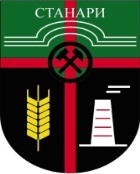 РЕПУБЛИКА СРПСКАОПШТИНА СТАНАРИОДЈЕЉЕЊЕ ЗА ПРИВРЕДУ И ФИНАНСИЈЕ     Станари бб, 74208 Станари, Тел: 053/201-810, Факс: 053/290-966, e-mail: privredaipoljoprivreda@opstinastanari.com		НАЦРТОДЛУКА О РАДНОМ ВРЕМЕНУ У УГОСТИТЕЉСКИМ, ТРГОВИНСКИМ, ЗАНАТСКИМ, УСЛУЖНИМ И ДРУГИМ ОБЈЕКТИМА НА ПОДРУЧЈУ ОПШТИНЕ СТАНАРИ                                                                           ПРЕДЛАГАЧ: Начелник општине                                                                                   ОБРАЂИВАЧ: Одјељење за привреду и финансијеСтанари, јул 2020. годинеНа основу члана 27. И 39. Закона о локалној самоуправи („Службени гласник Републике Српске“, број 97/16), члана 33. Став 9. Закона о угоститељству („Службени гласник Републике Српске“, број 97/45), члана 13. Закона о занатско-предузетничкој дјелатности („Службени гласник Републике Српске“, број 117/11, 121/12, 67/13 и 44/16), члана 26. Закона о трговини („Службени гласник Републике Српске“, број 105/19), члана 2. Став 2 и члана 26. Уредбе о критеријумима за одређивање радног времена у угоститељским објектима („Службени гласник Републике Српске“, број 44/11), члана члана 26. и члана 37. Статута општине Станари („Службени гласник општине Станари“, број 5/17), Скупштина општине Станари на сједници одржаној дана, _____2020. године, доноси:ОДЛУКУ
 О РАДНОМ ВРЕМЕНУ У УГОСТИТЕЉСКИМ, ТРГОВИНСКИМ, ЗАНАТСКИМ, УСЛУЖНИМ И ДРУГИМ ОБЈЕКТИМА НА ПОДРУЧЈУ
ОПШТИНЕ СТАНАРИI ОПШТЕ ОДРЕДБЕЧлан 1.Овом Одлуком одрђује се радно вријеме у области угоститељске, трговинске, занатске и услужне дјелатности, саобраћаја и веза, здравства и других друштвених дјелатности на подручју општине Станари.Одредбе ове Одлуке не односе се на рад привредних субјеката-правних лица и предузетника који обављају производну дјелатност.	Члан 2.Радним временом, у смислу ове Одлуке, сматра се вријеме у којем правна лица или предузетници могу да обављају дјелатност из члана 1. ове Одлуке.У оквиру радног времена прописаног овом Одлуком, надлежни орган правног лица или предузетник, у складу са својим пословним интересима, одређује распоред, почетак и завршетак радног времена, одмор у току радног времена и нерадне дане у току седмице, а у складу са законским прописима који регулишу ову област.Правна лица и предузетници дужни су да утврђено радно вријеме, а које је у складу са одредбама ове Одлуке, у писаној форми пријаве надлежном општинском органу.Правна лица и предузетници обавезни су да утврђено радно вријеме истакну на видно мјесто на улазу у пословне просторије.Правна лица и предузетници обавезни су придржавати се истакнутог радног времена.Ако правно лице или предузетник не ради из оправданих разлога, обавјештење о томе мора бити истакнуто на улазу у пословни простор или на другом видном мјесту у објекту.Правна лица и предузетници обавезни су обавјештење о привременој одјави истакнути на главном улазу или другом видном мјесту на објекту.Члан 3.	Начелник општине Станари може, по службеној дужности или на захтјев пословних субјеката, посебним актом одредити другачије радно вријеме од радног времена прописаног овом Одлуком, у вријеме одржавања заједничких манифестација, обиљежавања посебних догађаја, као и у случају указане потербе за дужим радним временом.Члан 4.	Начелник општине Станари ће посебном одлуком одредити који су привредни субјекти на подручју општине Станари дужни радити у вријеме републичких празника и у ком обиму, а у циљу задовољења неопходних потреба грађана.II РАДНО ВРИЈЕМЕ У ОДРЕЂЕНИМ ДЈЕЛАТНОСТИМАУгоститељска дјелатностЧлан 5.Угоститељским објектима, у смислу ове Одлуке, сматрају се сви угоститељски објекти на подручју општине Станари, који су регистровани за пружање угоститељских услуга у складу са Законом о угоститељству и Правилником о разврставању, минималним условима и категоризацији угоститељских објеката.Угоститељ је привредни субјекат или предузетник који обавља угоститељску дјелатност.Члан 6.Одредбе ове Одлуке о критеријумима за одређивање радног времена неће се прмјењивати на угоститељске објекте затвореног типа.Радно вријеме угоститељских објеката затвореног типа одређују институције, установе и привредни субјекти у оквиру који се  поменути угоститељски објекти налазе.Члан 7.Радно вријеме угоститељских објеката, у смислу ове Одлуке, може бити:прописано радно вријемепосебно радно вријеме.Прописано радно вријеме је радно вријеме одређено овом Одлуком и односи се на одређивање радног времена за све угоститељске објекте који послују на подручју  општине Станари. Посебно радно вријеме је радно вријеме које је различито од прописаног радног времена и може бити продужено или скраћено и одређује се у сваком поједниачном случају у односу на посебни угоститељски објекат и у зависности од испуњености услова за продужено или скраћено радно вријеме према условимаа из члана 16. и 20. ове Одлуке. Прописано радно вријемеЧлан 8.Угоститељски објекти намјењени за смјештај гостију могу радити у неограниченом радном времену.Угоститељски објекти на аутобуској станаици и бензинским пумпним станицама могу радити у неограниченом радном вемену. Угоститељски објекти могу у неограниченом времену пружати кетеринг услуге.У угоститељским објектима за исхрану и пиће на локалитету аутобуске станице и бензнским пумпним станицама, забрањује точење алкохола  у времену од 00.00 до 06.00 часова.Члан 9.	У угоститељским објектима за смјештај, у којима се обавља више различитих угоститељских дјелатности у различитим врстама  угоститељских објеката, утврђује се радно вријеме посебно за сваку дјелатност и врсту угоститељског објекта, у складу са прописаним радним временом у овој Одлуци.Члан 10.Радно вријеме ресторана, угоститељских објеката за исхрану и пиће изузев угоститељских објеката наведених у ставу 3. и 5. овог члана, може трајати сваким  радним даном од 06.00 до 24.00 часа, а у дане викенда (петак на суботу и субота на недјељу) и у дане републичких и вјерских празника, може трајати један час дуже.Радно вријеме угоститељских објеката из претходног става овог члана у љетном периоду почев од 01.04. до 01.09. може трајати сваким даном до 01.00 час и не може се продужавати у дане викенда и дане републичких и вјерских празника.Радно вријеме угоститељских објеката типа: ноћни клуб, ноћни бар, диско бар и диско клуб (дискотека) може трајати сваким радним даном од 17.00 до 02.00 часа, а у дане викенда (петак на суботу и субота на недјељу) и у дане републичких и вјерских празника, може трајати један час дуже.Радно вријеме објеката из претходног става овог члана у љетном периоду почев од 01.04. до 01.09., може трајати сваким даном до 03.00 часа и не може се продужавати у дане викенда и дане републичких и вјерских празника.Изузетак од радног времена угоститељских објеката утврђеног у ставу 1, 2, 3, 4 и 5. овог члана, су угоститељски објекти без обзира на врсту, који се налазе у стамбено-пословним објектима колективног становања, за које се утврђује радно вријеме у трајању од 06.00 до 22.00 часа, а у љетном периоду  почев од 01.04. до 01.09., може трајати од 06.00 до 23.00 часа.Члан 11.Угоститељски објекти смјештени у пословно-стамбеном објекту колективног становања (стамбена зграда), односно у насељу са индивидуалним стамбеним јединицама (породичне куће) или у близини здравствене установе за смјештај пацијената морају испуњавати услове у погледу заштите од буке у складу са посебним происима.Ниво буке у угоститељским објектима из става 1. овог члана не смије да прелази границе дозвољене чујности изван угоститељског објекта у складу са прописима из области заштите животне средине.Рад у угоститељком објекту у пословно-стамбеном објекту колективног становања (стамбена зграда) мора бити организован тако да не ремети кућни ред у складу са посебним прописимакоји регулишу односе у заједници етажне својине.Рад у угоститељским објектима мора бити  организован тако да не ремети јавни ред и мир и комунални ред у складу са посебним прописима.Члкан 12.Радно вријеме дијела угоститељског објекта на отвореном простору, као што су баште или терасе почиње и завршава се у радном времену тог угоститељског објеката.Изузетно од става 1. овог члана угоститељски објекти за исхрану и пиће – ноћни бар, диско бар, ноћни клуб и диско-клуб (дискотека)након истека прописаног радног времена угоститељских објеката за исхрану и пиће – бар, кафана, кафе бар, бифе, ресторан и осталих сличних угоститељских објеката, не могу обављати дјлатност на отвореном простору или на површинама прилагођеним пружању угоститељских услуга изван угоститељског објекта, као што су љетне баште и терасе, без обзира на радно вријеме затвореног дијела тог објекта.Члан 13.Угоститељске услуге које се повремено пружају изван угоститељских објеката (на сајмовима, вашарима, пригодним манифестацијама и сл.) могу пружати у оквиру радног времена тих манифестација које одређује организатор манифестације у складу са посебним прописима.За вријеме одржавања међународних, регионалних, културних, спортских, манифестација, које својим значајем представљају унапријеђење туристичке понуде општине, може се одредити дуже радно вријеме угоститељских објеката за вријеме трајања тих манифестација, по захтјеву организатора манифестације, о чему посебним актом одлучује начелник општине.Радно вријеме угоститеља у објектима у којима се обавља нека друга дјелатност (културна, образовно-васпитна, спотрска или трговинска) утврђује се у складу са радним временом тог објекта али не дужим од радног времена утврђеног овом Одлуком.Члан 14. Угоститељски објекти не морају радити на дане вјерских и републичких  празника.У дане новогодишњих празника (1. и 2. јануар и 14. јануар) угоститељски објекти могу радити у неограниченом радном времену.Одредба става 2. овог члана односи се и на угоститељске објекте којима је скраћено радно вријеме.Угоститељи имају право одредити један или више радних дана у недјељи као нерадне дане.Обавјештење из става 1., 2., 3. и 4. Овог  члана мора бити видно истакнуто на улазу у угоститељски објекат или на другом видном мјесту у угоститељском објекту.Члан 15.За извођење музике уживо сваки угоститељски објекат, изузев угоститељских објеката типа: бар, ноћни бар, диско клуб-дискотека, диско бар и клуб бар, којима је Правилником о разврставању, минималним условима и категоризацији угоститељских објеката прописано да могу имати музику уживо, дужан је прибавити одобрење надлежног општинског органа.Одобрење за извођење музике уживо угоститељ је дужан прибавити без обзира гдје обавља дјелатност (у угоститељском објекту или изван сједишта угоститељског објекта) и којим поводом се приређује извођење  музике уживо (редовна дјелатност или организовање пригодних свечаности).За добијање одобрења за извођење музике уживо угоститељ је дужан поднијети захтјев надлежном општинском органу најкасније 2 (два) дана прије извођења музике уживо.Уз захтјев из претходног става овог члана угоститељ је дужан доставити мишљење Полицијске станице и доказ о претходно уплаћеној општинској комуналној такси. Посебно радно вријемеПродужено радно вријемеЧлан 16.Критеријуми за продужено радно вријеме:налаз и мишљење овлаштене стручне организације за мјерење нивоа буке којим се потврђује да су у угоститељском објекту спроведене мјере за заштиту од буке и да се угоститељски објекат придржава прописаног нивоа буке уколико се објекат налази у стамбено-пословној згради колективног становања, односно у насељу са индивидуалним стамбеним јединицама или у близини здравствене установе за смјештај пацијената.доказ од стране комуналне полиције, полицијске станице и суда да угоститељ није правоснажно кажњен изрицањем прекршајног налога или правоснажног рјешења надлежног суда за прекршај прекорачења радног времена и за нарушавање јавног реда и мира у угоститељском објекту за који тражи продужено радно вријеме у претходних шест мјесеци од дана подношења захтјева за рад у продуженом радном времену.За доношење рјешења о утврђивању дужег радног времена од прописаног, морају бити испуњени сви прописани критеријуми из претходног става, што утврђује Одјељење за привреду и финансије (у даљем тексту: надлежно одјељење), на основу приложених доказа. Рјешење за рад угоститељских објеката у продуженом радном времену издаје се на одређени временски период, а најдуже шест мјесеци од дана издавања рјешења.По истеку рока из претходног става овог члана, угоститељ може поднијети захтјев за поновни рад у продуженом радном времену.Продужено радно вријеме из става 1. Овог члана може бити дуже до два сата у односу на прописано радно вријеме, сто у сваком конкретном слиучају одређује надлежно одјељење.Уколико се у периоду рада угоститељског објекта у прдуженом радном времену оствари један  од разлога из члана 18. ове Одлуке за скраћење радног времена надлежни орган по службеној дужности одређује угоститељском објекту рад у прописаном времену.У случају из претходног става угоститељ не може поново поднијети захтјев за продужење радног времена у року од шест (6) мјесеци од дана доношења рјешења из става 3. овог члана.Пригодно радно вријемеЧлан 17.Угоститељским објектима којима није продужено радно вријеме у смислу претходног члана ове одлуке, а који организују пригодне свечаности као што су: прославе, матурске забаве, јубиларне прославе, рођендани и други слични  догађаји затвореног типа, може се само за њихову организацију одредити дуже радно вријеме – продужено радно вријеме.За рад у пригодном радном времену из става 1. овог члана потребно је да је угоститељски објекат закупљен ради одржавања забаве затвореног типа, односно  да угоститељски објекат не пружа услуге трећим лицима, да се наведена активност обавља у оквиру регистрованих дјелатности угоститеља, као и да је угоститељ испунио услове из члана 16. став 1. Тачка 1) и 3 ) ове Одлуке.Захтјев за пригодно радно вријеме у случајевима из става 1. овог члана угоститељ подноси надлежном одјељењу најкасније пет (5) дана прије одржавања активности из става 1. овог члана, уз прилагање доказа о организацији активности из става 1. и 2. овог члана.Угоститељ може највише једном седмично поднијети захтјев из става 3. овог члана.Надлежно одјељење одлучује о дужини трајања пригодног радног времена које може трајати најдуже до 03.00 часа и о томе обавјештава комуналну полицију.На објекте у којима се организују свадбе не примјењују се одредбе  од става 1. до става 5. овог члана.Одредбе овог члана не односе се на угоститељске објекте смјештене у стамбено-пословним објектима колективног становања.Скраћено радно вријемеЧлан 18.Критеријуми за скраћење радног времена су:ако је током године угоститељ најмање два пута кажњен изрицањем прекршајног налога или правоснажног рјешења надлежног суда за прекршаје због прекорачења радног времена, односно ако је, током године, угоститељ најмање једном кажњен изрицањем прекршајног налога или правоснажног рјешења надлежног суда за прекршаје због ремећења јавног реда и мира у угоститељском објекту и прекорачења дозвољеног нивоа буке, ако је угоститељски објекат дио пословно-стамбене зграде колективног становања или се налази у насељу за индивидуално становање , односно у близини здравствене установе за смејштај пацијената, а у објекту или у његовој непосредној  близини се учестало ремети јавни ред и мир о чему постоје записници о извршеном инспекцијском прегледу надлежних органа о прекорачењу  радног времена и прекорачењу дозвољеног нивоа буке и ако се у угоститељском објекту или његовој непосредној близини учестало ремети јавни ред и мир, о чему постоје записници о извршеном инспекцијском прегледу надлежних органа о прекорачењу дозвољеног нивоа буке.Надлежно одјељење доноси рјешење о скраћењу радног времена на захтјев других надлежних органа који утврде да су прекршене одредбе Уредбе  о критеријумима за одређивање радног времена у угоститељским објектима, као и одредбе ове Одлуке.Овлашћени органи за подношење захтјева за скраћење радног времена из претходног става овог члана су:комунална полиција, еколошка инспекција и надлежни орган полиције.Надлежни орган може по службеној дужности затражити доставу потребних извјештаја органа из претходног става овог члана ради скраћења радног времена.Члан 19.Надлежно одјељење у року од 15 дана од дана пријема захтјева  органа из члана 18. став 3. ове Одлуке одлучује о захтјеву за скраћење радног времена и о томе обавјештава подносиоца захтјева.Ако се у поступку утврди да је испуњен један од услова за скраћење радног времена, надлежно одјељење ће рјешењем одредити скраћење радног времена угоститељског објекта на период од најмање три мјесеца до најдуже шест мјесеци од дана доношења рјешења о скраћењу радног времена.Радно вријеме се може скратити за један сат у односу на прописано радно вријеме. По истеку рока из става 2. Овог члана угоститељ обавља дјелатност у прописаном радном времену.Уколико је угоститељ обављао дјелатност у продуженом радном времену, након скраћења тог радног времена, обавља дјелатност у прописаном радном времену.Надлежно одјељење по истеку рока трајања мјере скраћивања радног времена писмено обавјештава угоститеља да може обављати дјелатност у продуженом радном времену.О скраћеном радном времену надлежно одјељење обавјештава  комуналну полицију. Члан 20.	Уколико се у периоду од једне године од дана доношења рјешења о одређивању скраћеног радног времена поново покрене исти поступак у којем се по други пут утврди испуњеност услова за скраћење радног времена, новим рјешењем одредиће се да скраћено радно вријеме тог угоститељског објекта траје најмање шест мјесеци до најдуже годину дана.Члан 21.„Вријеме толеранције“, односно вријеме конзумације услуге које је почело у прописаном или посебном радном времену износи 30 минута рачунајући од моментаистека прописаног или посебног радног времена угоститељског објекта.Угоститељи су обавезни поштовати “вријеме толеранције“ из става 1. овог члана.Трговинска дјелатност Члан 22.Под трговинском дјелатношћу, у смислу ове Одлуке, сматрају се куповина и продаја робе и обављање трговинских услуга.Члан 23.Радно вријеме малопродајних објеката који се баве прометом мјешовите робе, претежно прехрамбеним производаима, као и малопродајних објеката типа цвјећара, може трајати сваким радним даном од 06.00 до 22.00 часа, а недјељом од 07.00 до 12.00 часова.Радно вријеме осталих малопродајних објеката и објеката који се баве пружањем услуга у области промета роба, може трајати сваким радним даном од 06.00 до 22.00 часа, а недјељом од 07.00 до 12.00 часова.У оквиру радног времена утврђеног овим чланом, субјекти могу слободно организовати своје пословање, у једнократном или двократном радном времену, које не може трајати мање од 8  часова радним данима.У смислу одредби ове Одлуке, радним данима се сматрају сви дани осим недјеље.Члан 24.	Изузетно од одредби претходног члана, у времену од 00.00 до 24.00 часа, радним даном и недјељом могу да раде:малопродајни објекти типа – драгстор, правна лица и предузетници који обављају дјелатност производње хљеба, пецива и других пекарских производа који у своме саставу имају обезбјеђен продајни простор, могу вршити продају производа произведених у објекту у периоду од 20.00 до 06.00 часова путем наткривеног шалтера са пултом за продају, трговински објекти на аутобуској станици и трговински објекти у оквиру бензинске пумпне станице.Члан 25.Пијаце на подручју општине (зелена и робна пијаца) могу радити сваким радним даном од 06.00 до 22.00 часа, а недјељом од 07.00 до 12 часова у зимском, односно од 07.00 до 17.00 часова у љетном периоду (од 01.04. до 01.09.).Сточна пијаца може радити сваког уторка у времену од 05.00 до 15.00 часова.3. Занатство и услужне дјелатностиЧлан 26.Радно вријеме занатских радњи и других објеката услужних дјелатности, за  које посебним прописима из појединих области није прописано радно вријеме, изузев играоница и рођендаоница, може трајати сваким радним даном од 06.00 до 22.00 часа, а недјељом од 07.00 до 12.00 часова.Радно вријеме играоница и рођендаоница може трајати сваким даном од 07.00 до 22.00 часа.4. Саобраћај и везеЧлан 27.Радно вријеме у аутобуској станици мора бити усклађено са редовима вожње, с тим да шалтери морају бити отворени један час прије поласка првог аутобуса, а чекаоница и информације од 00.00 до 24.00 часа.Члан 28. Радно вријеме у поштанском саобраћају мора бити у складу са прописаним раднм временом од стране надлежног органа Републике.Члан 29.	Радно вријеме такси-станица на подручју општине Станари може трајати од 00.00 до 24.00 часа.5. Здравство и друге друштвене дјелатностиЧлан 30.Радно вријеме ветеринарских амбуланти, љекарских и стоматолошких ординација може трајати сваким радним даном од 07.00 до 22.00 часа, а недјељом од 07.00 до 12.00 часова.Радно вријеме апотека може трајати сваки дан од 07.00  до 22.00 часа.Субјекти из става 1. овог члана, дужни су одржавати приправност и изван наведеног радног времена.Под појмом „приправност“, у смислу ове Одлуке, подразумијева се дужност одазивања на хитне позиве и изван прописаног радног времена.Члан 31.	Субјекти који пружају услуге техничког прегледа, осигурања и регистрације возила, могу радити сваким радним даном од 07.00 до 22.00 часова, а недјељом од 07.00 до 12.00 часова.Члан 32.	Радно вријеме банака може трајати сваког радног дана од 07.00 до 18.00 часова, а зависно од потреба комитената могу организовати рад и изван радног времена утврђеног овим чланом.Члан 33.Радно вријеме вртића на подручју општине, може трајати сваким радним даном од 06.00 до 20.00 часова.У складу са потребама дјеце и радним временом родитеља, Начелник општине може одлучити да се рад ове установе организује у другачијем радном времену од времена утврђеног у ставу 1. овог члана.Радно вријеме осталих установа за смјештај и одмор дјеце у току радног дана може трајати од 06.00 до 22.00 часа.Члан 34.Радно вријеме казина износи 24 час дневно, независно од тога да ли је тај дан законом и другим прописима одређен као нерадни дан.Радно вријеме кладионице може трајати од 7 часова до 23 часа днавно, независно од тога да ли је дан када кладионица ради, законом или другим прописом одређен као нерадни дан.Радно вријеме аутомат клуба и играчнице може трајати од 6 часова до 23 часа дневно, независно од тога да ли је дан када аутомат клуб или играчница раде законом или другим прописима одређен као нерадни дан.III НАДЗОРЧлан 35.Надзор над примјеном одрдаба ове одлуке у погледу придржавања радног времена у угоститељским објектима врши комунална полиција у складу са посебним овлашћењима прописаним у законима који регулишу област угоститељства и закона који прописују поступање комуналне полиције.Инспекцијски надзор над примјеном ове одлуке у погледу нивоа буке у угоститељским објектима врши еколошки инспектор у складу са посебним овлашћењима из закона који регулише област рада инспекција и заштиту животне средине.Инспекцијски надзор над примјеном одредаба ове одлуке у погледу радног времена трговинских, занатских, услужних и других објеката и дјелатности врши тржишна инспекција у складу са посебним овлашћењима прописаним у законима који регулишу област трговине и других дјелатности и закону који прописује поступање тржишне инспекције.IV КАЗНЕНЕ ОДРЕДБЕЧлан 36.На привредне субјекте који се не придржавају одредаба ове одлуке, а чије кршење је као прекршај прописано законима из појединих области и Уредбом о критеријумима за одређивање радног времена, примјењиваће се и одредбе о прекршајима утврђене тим прпоисима.Члан 37.Новчаном казном од 1.000,00 КМ до 3.000,00 КМ казниће се за прекршај правно  лице ако:поступа супротно одредбама члана 2. ове Одлуке, не придржава се радног времена утврђеног посебним актом начелника општине (члан 3.),ради у дане републичког празника, мимо одлуке начелника општине (члан 4.), у угоститељском објекту врши точење алкохола супротно одредби члана 8. став 4., ако угоститељ није прибавио одобрење надлежног органа за извођење музике уживо (члан 15.), се не придржава одредаба радног времена прописаног овом одлуком, за ту врсту дјелатности (члан 22.-34.)За прекршаје из става 1. овог члана, новчаном казном у износу од 500,00 КМ до 1000, 00 КМ, казниће се одговорно лице у правном лицу.За прекршаје из става 1. овог члана, новчаном казном у износу од 300,00 КМ до 1.5000,00 КМ, казниће се предузетник или физичко лице.Члан 38.Новчаном казном од 800,00 КМ до 4.000,00 КМ казниће се за прекршај угоститељ као привредно друштво ако:се не придржава прописаног и посебног радног времена (продуженог односно скраћеног), утврђеног овом Одлуком (члан 16-20.)обавља угоститељску дјелатност, а у угоститељском објекту нису испуњени услови за заштиту од буке из члана 11. став 1. и став 2. ове Одлуке. За прекршај из става 1. овог члана казниће се одговорно лице у правном лицу новчаном казном у износу од  200,00 КМ до 1.000,00 КМ.За прекршај из става 1. овог члана казниће се за прекршај угоститељ коа предузетник или физичко лице новчаном казном у износу од 300,00 КМ до 2.000,00 КМЧлан 39.Новчаном казном у износу од 400,00 КМ до 2.500,00 КМ казниће се за прекршај угоститељ као привредно друштво ако:обавља угоститељску дјелатност у пословно-стамбеном објекту колективног становања (стамбена зграда), а својим радом ремети кућни ред (члан 11. став 3. и 4. Одлуке) обавља угоститељску дјелатност у угоститељском објекту за смјештај, а не поштујепрописано радно вријеме из члана 8. ове Одлуке,обавља угоститељску дјелатност на отвореном простору или на површинамаприлагођеним пружању угоститељских услуга изван угоститељског објекта (баште, терасе), у супротности са чланом 12. став 1. и 2. ове Одлуке, не придржава се времена  из члана 13. ове Одлуке, не истакне обавјештење о радном времену из члана 14. став 1, 2, и 3. ове Одлуке,не поштује „вријеме толеранције“ из члана 21. ове Одлуке.За прекршај из става 1. овог члана казниће се одговорно лице у правном лицу новчаном казном од 100,00 КМ до 500,00 КМ.За прекршај из става 1. Овог члана казниће се угоститељ као предузетник новчаном казном  у износу од 200,00 КМ до 1.000,00 КМ.Члан 40.Новчаном казном у износу од 1.000,00 КМ до 5.000,00 Км казниће се одговорно лице у надлежном одјељењу које одобри рад у посебном времену противно одредбама ове Одлуке.Члан 41.Новчаном казном у распону од 50,00 КМ до 250,00 КМ казниће се физичко лице као корисник услуге угоститељског објекта које се по истеку „времена толеранције“  затекне у угоститељском објекту, а било је претходно упозорено на кршење прописа о радном времену од стране запосленог особља угоститељског објекта.V ПРЕЛАЗНЕ И ЗАВРШНЕ ОДРЕДБЕЧлан 42. 	Ступањем на снагу ове Одлуке престаје да важи Одлука о одређивању радног времена правним лицима и предузетницима који обављају трговинску, занатску и услужну дјелатност на подручју општине Станари („Службени гласник општине Станари“, број: 4/15) и Одлука о одређивању  радног времена угоститељских објеката на подручју општине Станари („Службени гкасник општине Станари“, број: 3/15).Члан 43. 	Ова одлука ступа на снагу осмог дана од дана објављивања у „Службеном гласнику општине Станари“.Број: _____________				ПРЕДСЈЕДНИК СКУПШТИНЕДатум:    ______-2020. Године 				Остоја СтевановићО б р а з л о ж е њ е Нацрта Одлуке о радном времену у угоститељским, трговинским, занатским, услужним и другим објектима на подручју општине СтанариПравни основ за доношење ове одлуке садржан је у члану 27. став 1. тачка 2. Закона о локалној самоуправи („Службени гласник Републике Српске“, број 97/16), којим је прописано да: „Јединица локлане самоуправе у области туризма, угоститељства, занатства и трговине има сљедеће надлежности: ...Обезбјеђује услове за развој и унапријеђење угоститељства, занатства, домаће  радиности и трговине и прописује радно вријеме и друге услове њиховог рада и пословања којима се остварују захтјеви  грађана у оквиру тих дјелатности.“Чланом 13. Закона о занатско-предузетничкој дјелатности („Службени гласник Републике  Српске“, број: 117/11, 121/12, 67/13, 44/16) прописано је да надлежни орган јединице локалне самоуправе својим актом одређује распоред почетка и завршетка радног времена за поједине дјелатности.Чланом 33. став 9. Закона о угоститељству („Службени гласник Републике Српске“, број 45/17) прописано је да на основу критеријума, које уредбом прпоисује Влада Републике Српске, надлежни орган јединице локалне самоуправе доноси одлуку којом одређује радно вријеме угоститеља.Чланом 2. став 2. Уредбе о критеријумима за одређивање радног времена у угоститељским објектима („Службени гласни Републике Српске“, број 44/11) прописано је да надлежни орган одлуком прописује радно вријеме угоститељских објеката који послују на подручју јединица локалне самоуправе у складу са законом који регулише област угоститељства и у складу са овом уредбом.Чланом  26. Статута општине Станари(„Службени гласник општине Станари“, број 5/17) предвиђено је да Скупштине општине поред осталог, доноси одлуке и друге акте из области угоститељства, занатства и трговине.Чланом 43. Закона о прекршајима Републике Српске („Службени гласник Републике Српске“,  број: 63/14, 110/16 и 100/17) прописане су минималне и максималне висине новчаних казни које се могу прописати за прекршаје прописане одлуком или уредбом Владе, одлуком Скупштине града или Скупштине општине:„од 500,00 КМ до 10.000,00 КМ за правно лице, од 50,00 до 5.000,00 КМ, за одговорно лице у правном лицу, од 30,00 КМ до 6.000,00КМ за предузетника и од 30,00 КМ до 3.000,00 КМ, за физичко лице“.